Publicado en Madrid el 15/09/2021 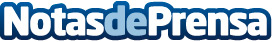 Las provincias costeras duplican a las zonas de interior en alarmas residenciales, según ADTLa curva de demanda se ha incrementado hasta 14 puntos porcentuales en los últimos cuatro años. El año 2021 se posiciona como el año con mayor representación de demanda costera, contando con un 66% respecto a las residencias en el interior del paísDatos de contacto:Axicom para Johnson Controls916 61 17 37Nota de prensa publicada en: https://www.notasdeprensa.es/las-provincias-costeras-duplican-a-las-zonas Categorias: Nacional Viaje Madrid Turismo Seguros Innovación Tecnológica http://www.notasdeprensa.es